Dear 3rd Grade Families,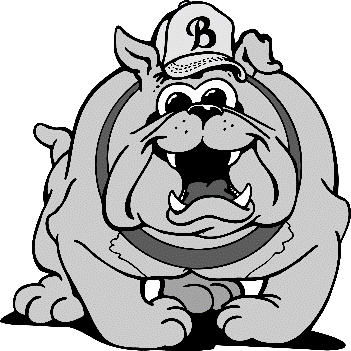 We are so thankful for our wonderful community. Below you will find a classroom supply wish list. We are hoping to add these additional supplies to our classroom to facilitate learning and create a welcoming environment. Thank you for helping make our class a great place to be during the 2023-24 school year. KleenexBaby/Wet wipesDisinfectant wipesGallon/quart size plastic bagsBlue painter’s tapeWireless Computer MouseThank you for your generosity, it will help make our year a success!Sincerely,3rd Grade Team